PLONGEONS DANS L’IMAGINAIRE !DISTINGUER CONTES, MYTHES ET LÉGENDES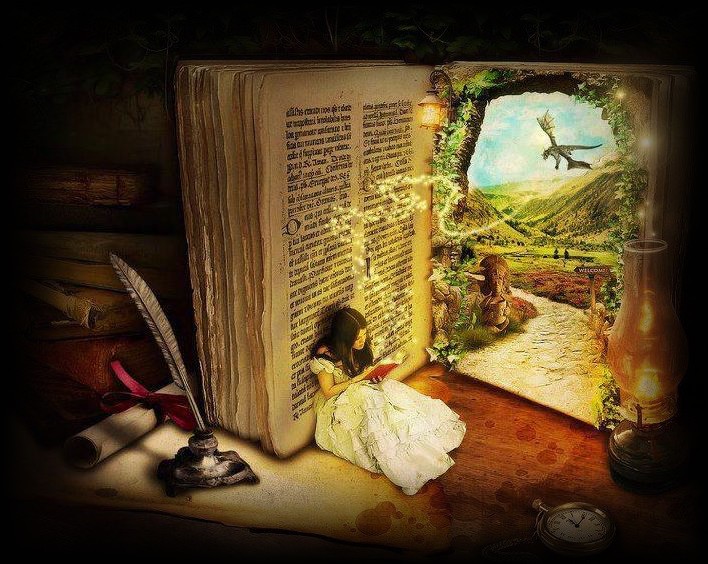 Contes, mythes et légendes sont des récits très proches, que l’on confond parfois….            Tu vas en lire et tu vas constater leurs points communs mais tu vas aussi essayer de leur trouver des caractéristiques propres. Pour chaque récit, tu devras répondre à quelques questions de compréhension et essayer des les assembler 2 par 2. Tu justifieras oralement pourquoi tu les as associés, comment tu les as « reconnus ». Lis les 6 textes et réponds aux questions. Texte 1Où et quand se déroule le récit ?………………………………………………………………………………………………………………………………………………………………………………………………………………Associe les personnages à leur rôle.Coche les adjectifs qui peuvent décrire Grégoire. Si tu hésites pour l’un ou l’autre, tu expliqueras pourquoi :DéterminéCruel HideuxHéroïqueFidèle serviteurLâcheBon cavalierRancunier Que devient-il et pourquoi?………………………………………………………………………………………………………………………………………………………………………………………………………………Vrai ou faux ? Justifie que ce soit vrai ou faux.Le prince Edouard est envoyé chercher sa sœur  par son père le roi. ……………………………………………………………………………………………………………………………………………………………………………………………………Cette histoire est totalement invraisemblable.……………………………………………………………………………………………………………………………………………………………………………………………………Coche pour choisir les qualités humaines et valeurs qui sont vantées par le récit. Le courageLa compréhensionLe travailL’amour fraternelLa capacité de surpasser ses peursLa confiance en soiLa liberté de choix des individusJustifie oralement qui fait preuve de ces qualités et dans quelles circonstances. Texte 2Pour chaque affirmation, coche « ta » réponse. Tu justifieras.Le cadre de l’histoire est bien connu.C’est évident que oui ! La preuve :………………………..…………………………....C’est évident que non ! La preuve :………………………...……………………….….J’hésite parce que…………………………………………………..……………………...…...……………………………………………………………………………………………..Tous les personnages (humains) de l’histoire ont existé.C’est évident que oui ! La preuve :………………………..…………………………....C’est évident que non ! La preuve :………………………...……………………….….J’hésite parce que…………………………………………………..……………………...…...……………………………………………………………………………………………..Le cheval Bayard a existé. C’est évident que oui ! La preuve :………………………..…………………………....C’est évident que non ! La preuve :………………………...……………………….….J’hésite parce que…………………………………………………..……………………...…...……………………………………………………………………………………………..Grâce à cette histoire, maintenant je sais d’où viennent vraiment les traces dans les rochers ardennais que l’on nomme les Pas Bayards : ce sont les empreintes des sauts du cheval Bayard.  C’est évident que oui ! La preuve :………………………..…………………………....C’est évident que non ! La preuve :………………………...……………………….….J’hésite parce que…………………………………………………..……………………...…...………………………………………………………………………………………………..Tu ne connais peut-être pas les mots soulignés. Mais en relisant le passage dans lequel ils sont utilisés, tu peux deviner leur sens. Coche pour chaque mot, la bonne explication.« Renaud avait donné une bonne correction à cet avorton outrecuidant. »                                                                                           (= C’est-à-dire Bertholet)Réfléchis  Qui est Bertholet? Qu’avait-il fait à Renaud pour mériter d’être cogné ? Quel « âge » a-t-il ?Que signifie « avorton outrecuidant » ?Vieux contestataire, il n’est jamais content.Jeune prétentieux, il se croit plus important, meilleur que tous.Homme vulgaire et rustre, il n’a pas de bonnes manières.« Il fit un bond faramineux »Réfléchis  Quelles est la qualité du cheval Bayard ? Que signifie « faire un bond faramineux» ?Rebondir comme un ressort et faire des ricochets.Sauter très haut, jusqu’à atteindre le ciel.Sauter très loin, faire un bond gigantesque.Texte 3 Trouve un maximum d’adjectifs pour décrire les personnages :Le cordonnier est …………………………………………………………………………………………………………………………………………………………………….Son épouse est ………………………………………………………………………….…………………………………………………………………………………………….Les lutins sont …………………………………………………………………………..…………………………………………………………………………………………….Retrouve dans l’histoire ce qui est :…possible : ……………………………………………………………………………..…………………………………………………………………………………………….…impossible : ………………………………………………………………………….…………………………………………………………………………………………….Coche la réaction qu’ont les époux en découvrant que ce sont les lutins qui confectionnent les chaussures.Ils n’ont pas de réaction particulière, ils  ne sont pas vraiment étonnés : des lutins qui font des chaussures, cela leur parait normal. Ils sont abasourdis ! Des lutins qui font des chaussures !? C’est invraisemblable !Toi, aurais-tu réagis de la même manière ? Explique.…………………………………….……………………………………………………………….…………………..………………………………………………………………………………….A ton avis, pourquoi les lutins ont-ils cessé d’aider le cordonnier ? Coche la ou les réponses qui te paraissent correctes. Tu justifieras ta ou tes réponses. Une fois devenus des dandys bien habillés, les lutins sont devenus égoïstes et n’ont plus souhaité s’abaisser à faire la besogne à la place du cordonnier. Ce sont des ingrats : ils ne sont pas très reconnaissants pour le cadeau que les époux leur ont fait !Le cordonnier n’avait plus besoin d’aide, à présent il pouvait s’en sortir seul. C’est bien d’assister quelqu’un en difficulté mais il faut aussi le pousser à construire son avenir par lui-même !Ayant reçu des habits et des chaussures, les lutins se sont sentis remerciés pour leur aide et ses sont dits que désormais le cordonnier n’avait plus besoin d’eux. Leur tâche était terminée tout simplement.Le cordonnier et son épouse leur ont offert des habits et des chaussures pour leur signifier leur gratitude. Texte 4Voici des affirmations de jeunes qui ont lu l’histoire de Narcisse et Echo. Es-tu d’accord avec eux ? Coche ceux avec qui tu es d’accord. Oralement tu expliqueras pourquoi. 1. Grâce à cette histoire, je sais vraiment d’où vient l’écho quand je crie ! Et la fleur narcisse, je ne savais pas qu’en réalité c’était un homme !  2. J’ai trouvé l’histoire triste car Narcisse se retrouve seul. Mais en même temps c’est de sa faute : il méprisait les autres et il a compris trop tard le mal qu’il avait fait aux femmes. Ca m’a fait comprendre qu’il faut éviter de ne penser qu’à soi-même, un jour on peut le payer !3. D’un côté, il y a les « méchants » : Héra est vraiment injuste avec Echo parce que la pauvre était innocente et se retrouve  punie ; Narcisse, lui, se croit supérieur à tout le monde. Et puis il y a Nemésis, la justicière,  qui décide de punir Narcisse pour le mal qu’il a fait à Echo.  Mais est-ce vraiment bien de vouloir se venger ? A réfléchir…4. Les histoires de dieux, tout ça, c’est vraiment n’importe quoi. Ils n’ont jamais existé.  Personne n’y a jamais cru ! 5. Hé bien, c’est donc de là que ça vient ! Maintenant je comprends  pourquoi ma mère me dit que je suis narcissique ! C’est vrai que je m’aime un peu trop, comme narcisse. J’avoue. 6. C’est une histoire qui divertit mais au fond, je n’en ai rien « retiré ». Expliquons à présent pourquoi nous n’étions pas d’accord avec certaines affirmations.   Nous avons rejeté l’affirmation n°….. car ………………………………………………….………………………………………………………………………………………………………………………………………………………………………………………………………………Nous avons rejeté l’affirmation n°….. car ………………………………………………….……………………………………………………………………………………………………………………………………………………………………………………………………………… Nous avons rejeté l’affirmation n°….. car ………………………………………………….………………………………………………………………………………………………………………………………………………………………………………………………………………Texte 5Tente de nommer les colonnes du tableau. A ton avis, pourquoi les Nutons ont-ils « disparus » de nos régions ? ………………………………………………………………………………………………………………………………………………………………………………………………………………Pourquoi cette histoire pourrait t’intéresser, toi, élève de l’Arod de Jumet ?………………………………………………………………………………………………………………………………………………………………………………………………………………Texte 6Compose un titre pour ce texte. Complète : «  L’………………………………..………………… selon les ……………………………… »Qui sont les personnages principaux ? ……………………………………………………Connais-tu d’autres histoires que l’on pourrait comparer à celle-là ? « D’où viennent-elles » ? ………………………………………………………………………………………………………………………………………………………………………………………………………………………………………………………………………………………………………………………Associe les textes pour créer des duos et justifie oralement: ………… et ……….., je pense que ce sont des ………………………. car…………… et ……….., je pense que ce sont des ………………………. car…………… et ……….., je pense que ce sont des ………………………. car…Voici les textes correctement associés :Duo1 : texte 1 et  3Duo 2 : texte 2 et  5Duo 3 : texte 4 et 6Et voici un tableau des « ingrédients » mélangés de ces récits. Choisis une couleur pour chaque duo et colorie les pastilles si la caractéristique est présente. Couleur du duo 1      Couleur du duo 2       Couleur du duo 3       Voici à présent les définitions du conte, du mythe et de la légende. Lis-les.Le conte merveilleuxRécit imaginaire se déroulant dans un monde où l’invraisemblable est accepté : époque lointaine et lieu imprécis, créatures merveilleuses et monstrueuses, magie, …Les personnages jouent des rôles bien définis (personnages stéréotypés : gentils et méchants). Souvent, le héros poursuit une quête, aidés par des adjuvants.Les aventures se terminent généralement bien.L’histoire permet de dégager une leçon de vie (morale).Le mytheHistoire inventée pour répondre aux questions que se pose l’être humain sur ses origines et sur celles du monde, pour expliquer des phénomènes naturels (ex : l’apparition de l’eau sur la terre), ou pour tirer un enseignement (une morale) à la manière des contes. Le mythe fait presque toujours intervenir des êtres divins; il constitue alors une croyance d’un peuple.La légendeHistoire dans laquelle les actions, les lieux ou les personnages se rattachent à des faits historiques connus, mais qui ont été déformés, amplifiés, embellis par l’imagination. La légende veut expliquer le réel par l’imaginaire. Elle peut raconter les aventures d’un personnage héroïque (un chevalier, un saint ou un animal), elle explique la fondation d’une ville, la présence de tel ou tel bâtiment, telle ou telle tradition dans une région, mais en ajoutant des événements ou personnages hors normes !Souvent, la légende s’apparente au mythe, car elle tente d’expliquer une réalité ou un phénomène naturel. Mais à la différence du mythe, la légende ne repose pas sur les divinités. Reviens au tableau des ingrédients et demande-toi quelle(s) caractéristique(s) est/ sont vraiment attachée(s) à un duo. (Tu n’auras colorié qu’une seule pastille !) C’est donc à cette/ ces caractéristique(s) qu’on reconnait que ce sont des contes, des mythes ou des légendes ! Le duo 1 sont des …………………………Le duo 2 sont des …………………………Le duo 3 sont des ………………………….La princesse Aurore1Ce personnage empêche de/n’aide pas à réaliser la mission.Le prince Edouard2Ce personnage est le but de la mission, la quête.La fée3C’est le héros courageux.Le roi4Il confie une mission à remplir.Le vassal Grégoire5Ce personnage fait le bien et aide à remplir la mission.Le cheval d’Edouard6Un cavalier fantôme7L’abbaye de Soleilmont tient son nom du dieu solaire que les gens adoraient avant que le christianisme n’arrive dans la région.Les Nutons et les Djipsines sont des sortes de lutins de nos régions qui vivaient cachés dans des grottes ou bâtiments isolés.Il y a un Trô des Nutons à proximité de la place de Villers-Poterie et à Aiseau et la rue des Nutons à Gilly.Les Nutons étaient habiles et serviables.Il y a un Trô des Nutons à proximité de la place de Villers-Poterie et à Aiseau et la rue des Nutons à Gilly.Les habitants ont été ingrats envers les Nutons en les chassant alors qu’ils les aidaient. CADRE SPATIO-TEMPORELPERSONNAGESEVÉNEMENTSVRAISEMBLANCEOBJECTIFSEpoque et lieu(x) imprécis, lointainsPersonnages réels et imaginairesMagie, objets merveilleux, faits extraordinairesImpossible dans la réalité, mais cela parait normal, le merveilleux est accepté dans le monde de l’histoireLe récit explique une réalité (personnages, phénomène naturel, …) en ajoutant des éléments imaginaires.Epoque et/ou lieu(x) connusPersonnages merveilleux, créatures surnaturelles.Le héros de l’histoire poursuit une quête, une mission.L’histoire est ancrée dans le réel même si certains événements ou personnages ne pourraient pas exister.Le récit transmet une leçon de vie, une morale.Personnages qui ont des rôles bien définis : le héros, les bons et les méchants…Faits historiques connus mêlés à des événements imaginairesDes divinités côtoient les humains.Cela se termine bien pour les gentils : happy end ! 